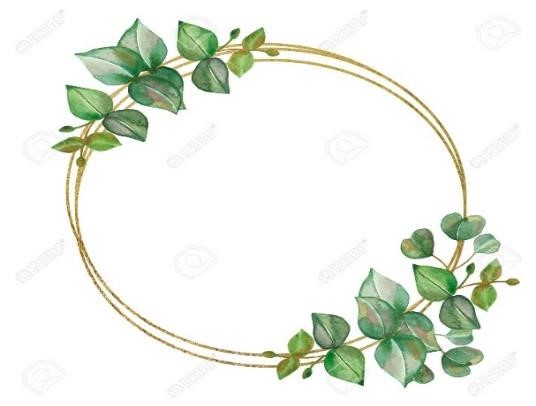 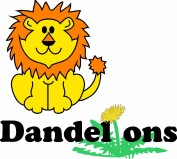 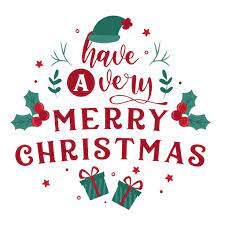 Newsletter December 2023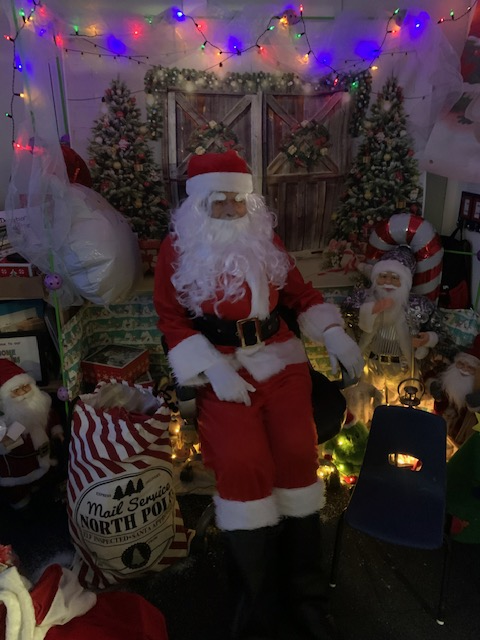 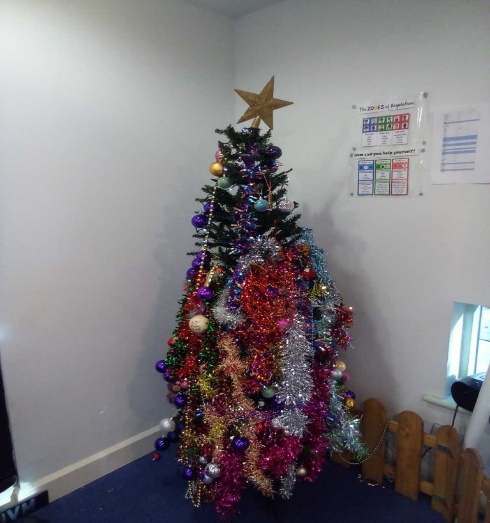 Thank you to everyone who came along for our Craft mornings. It was lovely to see so many parents. We hope you enjoyed it as much as we did. Our Christmas Raffle raised £181.00  All fundraising money goes back in to the pre-school.  Next year, we are hoping to purchase a reading den for outside.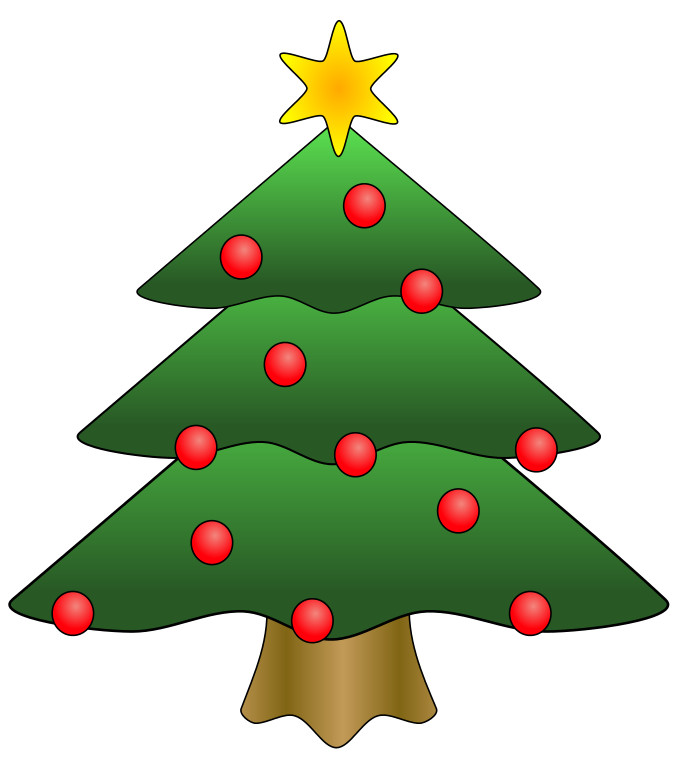 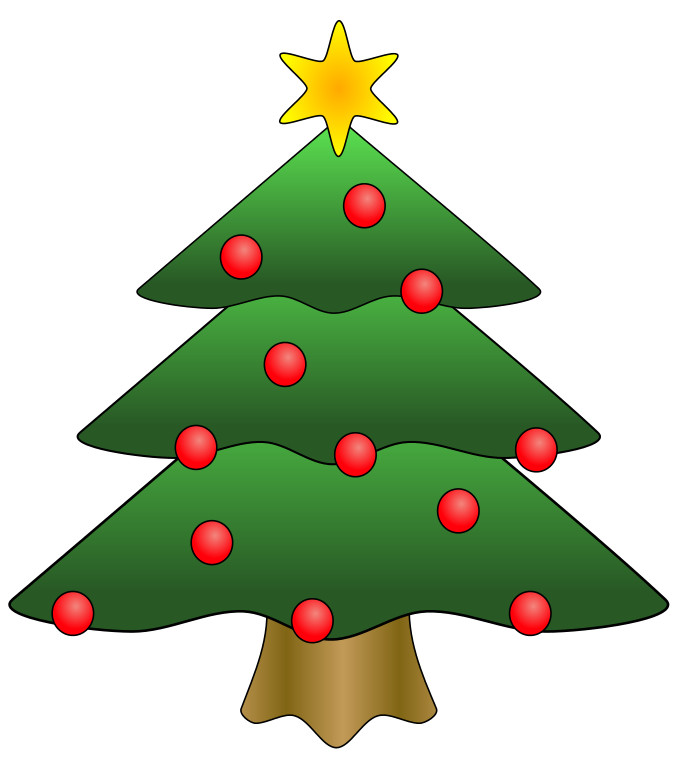 